ARE YOU READY TO APPLY FOR FASE?  For Physicians, check it out below.The points guideline is useful to help applicants determine if they are eligible for FASE.  Proof of board certification, subspecialty cardiovascular ultrasound certification (if available), CME, 3 letters of recommendation and all other submitted materials are reviewed by the FASE Advisory Committee to determine if applicants meet the FASE criteria.  Final eligibility will be determined by the FASE Advisory Committee after careful review of the submitted materials.  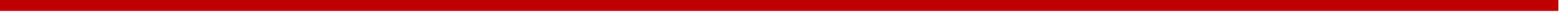 Please upload this completed checklist with your FASE applicationName:        Your Area of Practice:       SECTION 3.   PROFESSIONAL ACTIVITIES
The checklist ensures that your application is complete and illustrates your participation in at least 2 of the 3 professional activities categories (Education, Research, Leadership/Volunteerism).Education – Commitment to education in cardiovascular ultrasound as demonstrated on a regular basis by teaching.Research – Author in Scientific publication(s) in topics related to cardiovascular ultrasound.Leadership/Volunteerism – Active participation (outside of attendance) at ASE sponsored activities or other local/regional/international cardiovascular ultrasound societies.  Active participation in other cardiovascular ultrasound related volunteer activities outside the applicant’s primary employment fulfill these criteria.  Please outline your ongoing teaching obligations in the space below.
Please include citations for your publications in a peer reviewed scientific journal indexed in PubMed; book chapters related to cardiovascular ultrasound in the space below.  These citations must be published within the past 5 years.Please provide specific examples of how you meet the leadership/volunteering FASE criteria in the space below.

     *SUPPORTING LETTERS – 3 Letters are Required:
Supporting letters and curriculum vitae will be assessed by verifiable participation in TWO or more of the following three professional activities within the past five years.  Supporting letters must reflect the FASE requirements and may be submitted from any of the following sources: Current FASE member  ASE Board of Directors, Committee, Taskforce, or Council Board members  Officer of a local, regional, national, or international cardiovascular ultrasound society Faculty of an accredited cardiovascular ultrasound program or physician training program Medical and/or technical director of an echocardiography lab/programIt is suggested that you provide exact information as to how you meet the FASE criteria to the individuals writing your letters of recommendation. When you have completed your checklist, please save the document and upload to your FASE application in the appropriate section of the application.
TARGET POINTS TO ACHIEVE FASEA minimum of 12 points is required.
SECTION 1. = 0 Points
(Required minimum)+SECTION 2. = 6 or 10 points (board/subspecialty certification); +SECTION 3. = 2-6 points (from at least 2 professional activity categories [education, research, leadership/volunteerism])SECTION 1.   Required for All FASE Applicants = 0 Points☐ Medical License in good standing (active, without limitations or restrictions)☐ ASE Membership for current and previous year.  Fellows in Training and medical students are 
      not eligible to apply for FASE. (Membership will be verified by ASE)☐ Proof of Specialty Board Certification ☐ Proof of Subspecialty Board Certification in Cardiovascular Ultrasound (e.g., NBE  
     Testamur or Diplomate status, verifiable international certification, etc.)  Board certified 
     applicant without cardiovascular ultrasound subspecialty certification (in cases where 
     such certification is not available) must provide proof that cardiovascular certification is not 
     available and must be documented in letters of recommendation.☐ Verification of 25 CME hours specific to cardiovascular ultrasound in the three (3) years 
     preceding submission of FASE application (copies of certificates/transcripts).☐ Three (3) supporting letters* that reflect TWO of the FASE categories are fulfilled (education, 
     research, leadership/volunteerism).  Supporting letters and curriculum will be assessed by
    verifiable participation in TWO or more of the three professional categories within the past five
    years.  (One of the letters must be from a physician.)   See page 6 for list of acceptable sources.☐ Current Curriculum Vitae (reflective of activities within one year of application)☐ Completed checklist that illustrates specific examples and point summary of how you fulfill the 
      FASE applicationSECTION 2.Cardiovascular Ultrasound Subspecialty Certification (Only select one category)No. of Points Awarded☐ National Board of Echocardiography Testamur Status (ASCeXAM, ReASCE, 
     PTEeXAM, RePTE, Basic PTE, CCEeXAM)6☐ American Board of Pediatrics Subspecialty Board Certification6☐ Board certified applicant without cardiovascular ultrasound subspecialty 
     certification (in cases where such certification is not available).  Proof that 
     cardiovascular ultrasound certification is not available must be documented  
     in letters of recommendation.6☐ Registered Physician Vascular Interpretation (RPVI) credential6☐ National Board of Echocardiography Diplomate Status (ASCeXAM, ReASCE, 
     PTEeXAM, RePTE, Basic PTE certification)10☐ 4th Year Advanced Pediatric Cardiovascular Imaging Fellowship (letter from 
      advanced fellowship director required to verify 4th year training)10☐ Verifiable international board certification of cardiovascular ultrasound imaging 10☐ Registered Physicians Vascular Interpretation (PRVI) credential plus ABVM or ABVS Board certification10SECTION 2. – CARDIOVASCULAR ULTRASOUND SUBSPECIALTY  - Record the highest single point value☐  EDUCATION  Commitment to education in cardiovascular ultrasound as demonstrated on a regular basis by teaching.To fulfill this category, active, ongoing participation in education of students, residents, fellows, other healthcare providers and/or allied health professionals is required. ☐  EDUCATION  Commitment to education in cardiovascular ultrasound as demonstrated on a regular basis by teaching.To fulfill this category, active, ongoing participation in education of students, residents, fellows, other healthcare providers and/or allied health professionals is required. ☐  EDUCATION  Commitment to education in cardiovascular ultrasound as demonstrated on a regular basis by teaching.To fulfill this category, active, ongoing participation in education of students, residents, fellows, other healthcare providers and/or allied health professionals is required. No. of Points ☐  Cardiovascular ultrasound education at own institution.
       (regular training, internal lectures curriculum development)                           ☐  Cardiovascular ultrasound education at own institution.
       (regular training, internal lectures curriculum development)                           ☐  Cardiovascular ultrasound education at own institution.
       (regular training, internal lectures curriculum development)                          1 ☐  Cardiovascular ultrasound education at local/regional meetings.
       (serving as faculty (minimum of 3 times in the last 5 years) ☐  Cardiovascular ultrasound education at local/regional meetings.
       (serving as faculty (minimum of 3 times in the last 5 years) ☐  Cardiovascular ultrasound education at local/regional meetings.
       (serving as faculty (minimum of 3 times in the last 5 years)2 ☐  Cardiovascular ultrasound education at national/international meetings, 
        serving as faculty.
      (minimum of 3 times in the last 5 years) ☐  Cardiovascular ultrasound education at national/international meetings, 
        serving as faculty.
      (minimum of 3 times in the last 5 years) ☐  Cardiovascular ultrasound education at national/international meetings, 
        serving as faculty.
      (minimum of 3 times in the last 5 years)3SECTION 3. EDUCATION  (Record the highest single point value)☐    RESEARCH Scientific publications in topics related to cardiovascular ultrasound.  To fulfill this category, participation in the research must have occurred within the last 5 years.  Authorship in at least one publication is required where you have served as an author on scientific publications, in peer reviewed journals that are indexed in PubMed, in topics related to cardiovascular ultrasound.  Publication of abstracts or case reports alone do not fulfill this criterion.☐    RESEARCH Scientific publications in topics related to cardiovascular ultrasound.  To fulfill this category, participation in the research must have occurred within the last 5 years.  Authorship in at least one publication is required where you have served as an author on scientific publications, in peer reviewed journals that are indexed in PubMed, in topics related to cardiovascular ultrasound.  Publication of abstracts or case reports alone do not fulfill this criterion.No. of Points ☐ Middle author on peer reviewed scientific publication(s) that are indexed in 
      PubMed and are on cardiovascular ultrasound related topics. (within the last 
      5 years) ☐ Middle author on peer reviewed scientific publication(s) that are indexed in 
      PubMed and are on cardiovascular ultrasound related topics. (within the last 
      5 years)1 ☐ Senior or first author of section of a textbook in topics related to 
      cardiovascular ultrasound (within the last 5 years) ☐ Senior or first author of section of a textbook in topics related to 
      cardiovascular ultrasound (within the last 5 years)2 ☐ Senior or first author on peer reviewed scientific publication(s) that are 
      indexed in PubMed, in which topics are cardiovascular ultrasound related. 
     (within the last 5 years) ☐ Senior or first author on peer reviewed scientific publication(s) that are 
      indexed in PubMed, in which topics are cardiovascular ultrasound related. 
     (within the last 5 years)3SECTION 3. RESEARCH  (Record the highest single point value).☐   LEADERSHIP/VOLUNTEERISM Active participation (outside of attendance) at ASE sponsored activities or other local/regional/national/international cardiovascular ultrasound societies.  Active participation in other echo-related volunteer activities that are unpaid and outside of the applicant’s primary employment fulfill this criterion   Activities must have occurred within the past 5 years.☐   LEADERSHIP/VOLUNTEERISM Active participation (outside of attendance) at ASE sponsored activities or other local/regional/national/international cardiovascular ultrasound societies.  Active participation in other echo-related volunteer activities that are unpaid and outside of the applicant’s primary employment fulfill this criterion   Activities must have occurred within the past 5 years.No. of Points ☐  Volunteer for local, regional, national, international cardiovascular   
        ultrasound society (e.g., organizing, speaking, securing meeting space, 
        securing industry support).                      ☐  Volunteer for local, regional, national, international cardiovascular   
        ultrasound society (e.g., organizing, speaking, securing meeting space, 
        securing industry support).                     1 ☐  Volunteer for cardiovascular ultrasound outreach or free screening  
       aimed at the public or underserved populations. This is volunteer work 
       outside of your regular employment. ☐  Volunteer for cardiovascular ultrasound outreach or free screening  
       aimed at the public or underserved populations. This is volunteer work 
       outside of your regular employment.2 ☐  Volunteer for ASE activities (outreach, abstract review, JASE article  
        reviewer, micro-volunteering, advocacy, etc.). ☐  Volunteer for ASE activities (outreach, abstract review, JASE article  
        reviewer, micro-volunteering, advocacy, etc.).2 ☐  Serving on an ASE committee(s), task force(s), council(s). ☐  Serving on an ASE committee(s), task force(s), council(s).2 ☐  Serving on an editorial board for a cardiovascular ultrasound journal. ☐  Serving on an editorial board for a cardiovascular ultrasound journal.2 ☐  Serving as an officer for a local/regional/national/international 
       cardiovascular ultrasound organization. ☐  Serving as an officer for a local/regional/national/international 
       cardiovascular ultrasound organization.3SECTION 3. LEADERSHIP/VOLUNTEERISM (Record the highest single point value)SECTION         4.                   TOTAL OF POINTSTotal Points Point Value for SECTION 2 – Cardiovascular Ultrasound Subspecialty  
 Certification Point Value for SECTION 3 – Professional Activities - EDUCATION Point Value for SECTION 3 – Professional Activities - RESEARCH Point Value for SECTION 3 – Professional Activities –   
 LEADERSHIP/VOLUNTEERISM TOTAL NUMBER OF APPLICANT POINTS 